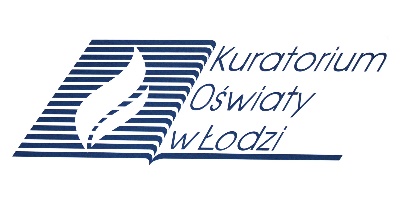 WOJEWÓDZKI KONKURS PRZEDMIOTOWY 
Z JĘZYKA POLSKIEGOorganizowany przez Łódzkiego Kuratora Oświaty  
dla uczniów szkół podstawowych w roku szkolnym 2021/2022TEST –  ETAP WOJEWÓDZKINa wypełnienie testu masz 120 min.Arkusz liczy 18. stron i zawiera 25 zadań, w tym brudnopis.Przed rozpoczęciem pracy sprawdź, czy Twój arkusz jest kompletny. Jeżeli zauważysz usterki, zgłoś je Komisji Konkursowej.Zadania czytaj uważnie i ze zrozumieniem.Odpowiedzi wpisuj długopisem bądź piórem, kolorem czarnym lub niebieskim. Dbaj o czytelność pisma i precyzję odpowiedzi.W zadaniach zamkniętych zaznacz prawidłową odpowiedź, wstawiając znak X we właściwym miejscu.Jeżeli się pomylisz, błędne zaznaczenie otocz kółkiem i zaznacz znakiem X inną odpowiedź.Oceniane będą tylko te odpowiedzi, które umieścisz w miejscu do tego przeznaczonym.Do każdego numeru zadania podana jest maksymalna liczba punktów możliwa do uzyskania za prawidłową  odpowiedź. Pracuj samodzielnie. Postaraj się udzielić odpowiedzi na wszystkie pytania.Nie używaj korektora. Jeśli pomylisz się w zadaniach otwartych, przekreśl błędną odpowiedź 
i wpisz poprawną.Korzystaj tylko z przyborów i materiałów określonych w regulaminie konkursu. PowodzeniaMaksymalna liczba punktów - 80Liczba uzyskanych punktów - …..Imię i nazwisko ucznia: …………………………………………..……………                                                          wypełnia Komisja Konkursowa po zakończeniu sprawdzenia pracPodpisy członków komisji sprawdzających prace:…………………………………………………..      ……………….……………              (imię i nazwisko)                                             (podpis)…………………………………………………..      ……………….……………              (imię i nazwisko)                                             (podpis)TEKST NR 1Leopold StaffWYSOKIE DRZEWAO, cóż jest piękniejszego niż wysokie drzewa,W brązie zachodu kute wieczornym promieniem,Nad wodą, co się pawich barw blaskiem rozlewa,Pogłębiona odbitych konarów sklepieniem.Zapach wody, zielony w cieniu, złoty w słońcu,W bezwietrzu sennym ledwo miesza się, kołysze,Gdy z łąk koniki polne w sierpniowym gorącuTysiącem srebrnych nożyc szybko strzygą ciszę.Z wolna wszystko umilka, zapada w krąg głuszaI zmierzch ciemnością smukłe korony odziewa,Z których widmami rośnie wyzwolona dusza...O, cóż jest piękniejszego niż wysokie drzewa!Leopold Staff, Poezje, Lublin 1986, s.262.Zadanie1. (0–3)Określ, do jakiego rodzaju literackiego można zaliczyć przytoczony utwór Leopolda Staffa. Uzasadnij odpowiedź, odwołując się do formy wypowiedzi i funkcji języka.……………………………………………………………………………………………………………………………………………………………………………………………………………………………………………………………………………………………………………………….../ 3 pkt.      (liczba uzyskanych punktów / maksymalna liczba punktów)Zadanie 2. (0–1)Dokończ zdanie. Wybierz właściwą odpowiedź spośród podanych.W utworze dominuje uczuciezachwytu.niepokojuzdumienia.niepewności.……………….../ 1 pkt.      (liczba uzyskanych punktów / maksymalna liczba punktów)Zadanie 3. (0–2)Oceń  prawdziwość poniższych zdań. Zaznacz „P”, jeśli zdanie jest prawdziwe albo „F”, jeśli jest fałszywe.……………….../ 2 pkt.      (liczba uzyskanych punktów / maksymalna liczba punktów)Zadanie 4. (0–4)Uzupełnij tabelę. Do każdego z podanych przykładów z utworu dopisz nazwę środka stylistycznego i określ funkcję, jaką pełni on w wierszu.……………….../ 4 pkt.      (liczba uzyskanych punktów / maksymalna liczba punktów)TEKST NR 2Henryk SienkiewiczLATARNIK Skawiński jednak czuł się tak szczęśliwym, jak nigdy w życiu nie był. Wstawał świtaniem, brał posiłek, czyścił soczewki latarni, a potem siadłszy na balkonie, wpatrywał się w dal morską i oczy jego nie mogły się nigdy nasycić obrazami, które przed sobą widział. Zwykle na olbrzymim, turkusowym tle widać było stada wydętych żagli, świecących w promieniach słońca tak mocno, że aż oczy mrużyły się pod nadmiarem blasku; czasem statki, korzystając z wiatrów, które pasatami zowią, szły wyciągniętym szeregiem jedne za drugimi, podobne do łańcucha mew lub albatrosów. Czerwone beczki, wskazujące drogę, kołysały się na fali lekkim, łagodnym ruchem; między żaglami pojawiał się co dnia w południe olbrzymi szarawy pióropusz dymu. To parowiec z New Yorku wiózł podróżnych i towary do Aspinwall, ciągnąc za sobą długi, spieniony szlak piany. (…). Potoki promieni słonecznych lały się z nieba na wodę, na piaski i na urwiska. Wówczas i starca ogarniała jakaś niemoc, pełna słodyczy. Czuł, że ten odpoczynek, którego używa, jest wyborny, a gdy pomyślał, że będzie trwały, to mu już niczego nie brakło. (…) Przez swą strażniczą lunetę stary mógł dojrzeć nie tylko drzewa, nie tylko rozłożyste liście bananów, ale nawet gromady małp, wielkich marabutów i stada papug wzbijające się czasem jak tęczowa chmura nad lasem. Skawiński znał z bliska podobne lasy, gdyż po rozbiciu się na Amazonce, błąkał się całe tygodnie wśród podobnych zielonych sklepień i gąszczów. Wiedział, ile pod cudną, śmiejącą się powierzchnią ukrywa się niebezpieczeństw i śmierci. Wśród nocy, jakie w nich spędził, słyszał z bliska grobowe głosy wyjców i ryki jaguarów, widział olbrzymie węże kołyszące się na kształt lianów na drzewach; znał owe senne jeziora leśne, przepełnione drętwami i rojące się od krokodylów. Wiedział, pod jakim jarzmem żyje człowiek w tych niezgłębionych puszczach, w których pojedyncze liście przenoszą dziesięciokrotnie jego wielkość, w których mrowią się krwiożercze moskity, pijawki drzewne i olbrzymie jadowite pająki. Wszystkiego sam doznał, sam doświadczył, wszystko sam przecierpiał; toteż tym większą mu teraz sprawiało rozkosz patrzeć z wysokości na owe matos, podziwiać ich piękność, a być zasłoniętym od zdrad. Jego wieża chroniła go przed wszelkim złem. (…)Henryk Sienkiewicz, Wybór nowel, Warszawa 1977, s. 80 – 84.Zadanie 5. (0–3)Z tekstu nr 2 wypisz następujące części mowy:zaimek zwrotny ..……….………………………..……………………………………………wyrażenie przyimkowe ……………………..…….………………………………………….imiesłów przysłówkowy ……………….……………..……………………………………….……………….../ 3 pkt.      (liczba uzyskanych punktów / maksymalna liczba punktów)Zadanie 6. (0- 4)Przeczytaj uważnie tekst nr 2 i oceń prawdziwość podanych zdań. Zaznacz P, jeśli zdanie jest prawdziwe, albo F – jeśli jest fałszywe. ……………….../ 4 pkt.      (liczba uzyskanych punktów / maksymalna liczba punktów)Zadanie 7. (0–2)Odwołując się do całego tekstu Latarnika, wymień dwa wydarzenia historyczne, w których brał udział Skawiński.  ……………………………………………………………………………………….. ………………………………………………………………………………………..……………….../ 2 pkt.      (liczba uzyskanych punktów / maksymalna liczba punktów)Zadanie 8. (0–2)Wskaż w tekście nr 2 dwa wyrazy lub formy wyrazów archaiczne z dzisiejszego punktu widzenia. Wyjaśnij, z czego wynika ich charakter.Wyrazy                                                                                                                            …………….…………………………………………………………………………… ………………………………………………………………………………………….Wyjaśnienie …………………………………………………………………………………………. …………………………………………………………………………………………..……………….../ 2 pkt.      (liczba uzyskanych punktów / maksymalna liczba punktów)Zadanie 9. (0–4) Przeczytaj poniższe zdanie: Wśród nocy, jakie w nich spędził, słyszał z bliska grobowe głosy wyjców i ryki jaguarów, widział olbrzymie węże kołyszące się na kształt lianów na drzewach; znał owe senne jeziora leśne (…) rojące się od krokodylów.Zacytuj występujące tu  imiesłowy i nazwij je. ……………………………………………………………………………………………………………………………………………………………………………………Oceń prawdziwość informacji o składni przytoczonego zdania. Zaznacz P, jeśli stwierdzenie jest prawdziwe, F, jeśli jest fałszywe.……………….../ 4 pkt.      (liczba uzyskanych punktów / maksymalna liczba punktów)TEKST NR 3Juliusz SłowackiBALLADYNAGoplanaWytnĳ rózgę w łozie.SKIERKA podaje GOPLANIE pręcik.Obudź się teraz! obudź się, kochany!Powieǳ, dlaczego?…GRABIECsennyŚpię… bo jestem pjany.Grabiecśniąc na pół                                   Podaj mi borowik I włóż pod głowę za poduszkę… a nie? To idź do stawu, rybo, koczkodanie.GoplanaWięc poznaj właǳę Goplany! Wrośnĳ w ziemię i z tej ziemiWyrośnĳ korą oǳiany I liściami płaczącemi. Grabiec tonie w ziemię, wierzba na tym miejscu wyrasta. Rośnĳ, wierzbo płacząca: Skarż się, gdy ptaszek trąca, Gdy cię strumyk podrywa; Kiedy wietrzyk rozniesie Twoje listki po lesie. Skierko! przyszlĳ słowika, niech tej wierzbie śpiewa Słowa miłosne i niech ją nauczy Kochać i płakać; Ale niech żaden ǳiób kruczy Nie śmie nad nią smutnie krakać Pieśni pogrzebu, Bo ta wierzba nie umarła.Juliusz Słowacki, Utwory wybrane, t. 2, Warszawa 1959, s. 50–51.Zadanie 10. (0–2)Oceń  prawdziwość poniższych zdań. Zaznacz „P”, jeśli zdanie jest prawdziwe albo „F”, jeśli jest fałszywe.……………….../ 2 pkt.      (liczba uzyskanych punktów / maksymalna liczba punktów)Zadanie 11. (0-2)Podaj dwa powody ukarania Grabca. W odpowiedzi odwołaj się do przytoczonego fragmentu i do treści całego utworu. …………………………………………………………………………………………..……………………………………………………………………………………….....……………….../ 2 pkt.      (liczba uzyskanych punktów / maksymalna liczba punktów)Zadanie 12. (0-2)Z przytoczonej poniżej wypowiedzi Goplany wypisz czasowniki w formie osobowej. Wyjaśnij, dlaczego takich właśnie form użyła nimfa. Więc poznaj właǳę Goplany! Wrośnĳ w ziemię i z tej ziemi Wyrośnĳ korą oǳiany I liściami płaczącemi. Czasowniki ……………………………………………………………….……………………Wyjaśnienie …………………………………………………………………………………………………….../ 2 pkt.      (liczba uzyskanych punktów / maksymalna liczba punktów)Zadanie 13. (0-2)Odwołując się do znajomości całego utworu, uzasadnij dwoma argumentami, że w Balladynie Juliusza Słowackiego natura jest tajemnicza i groźna dla człowieka..…………………………………………………………………….………………………………………………………………………………………………………………..…………………………………………………………………………………………..…………………………………………………………………………………………..……………….../ 2 pkt.      (liczba uzyskanych punktów / maksymalna liczba punktów)Zadanie 14. (0-2)Podaj tytuł innej lektury konkursowej, w której podobnie jak w Balladynie, przyroda ingeruje w życie człowieka. Zapisz uzasadnienie swego wyboru w formie zdania złożonego. Tytuł lektury ..…………………………………………………….……………………………Uzasadnienie …………………………………………………………….………………………………………………………………………………………………………………………..……………………………………………..…………………………………………………………………….../ 2 pkt.      (liczba uzyskanych punktów / maksymalna liczba punktów)TEKST NR 4Adam MickiewiczPAN TADEUSZ Całe grono z posępną i cichą postawąPogląda w niebo, które zdawało się zniżać,Ścieśniać i coraz bardziej ku ziemi przybliżać,Aż oboje, skrywszy się pod zasłonę ciemnąJak kochankowie, wszczęli rozmowę tajemną,Tłumacząc swe uczucia w westchnieniach tłumionych,Szeptach, szmerach i słowach na wpół wymówionych,Z których składa się dziwna muzyka wieczoru.Zaczął ją puszczyk, jęcząc na poddaszu dworu;Szepnęły wiotkiem skrzydłem niedoperze, lecąPod dom, gdzie szyby okien, twarze ludzi świecą;Niżej zaś - niedoperzów siostrzyczki, ćmy, rojemWiją się, przywabione białym kobiet strojem.Mianowicie przykrzą się Zosi, bijąc w liceI w jasne oczki, które biorą za dwie świéce.Na powietrzu owadów wielki krąg się zbiera,Kręci się, grając jako harmoniki sfera;Ucho Zosi rozróżnia wśród tysiąca gwarówAkord muszek i półton fałszywy komarów.W polu koncert wieczorny ledwie jest zaczęty;Właśnie muzycy kończą stroić instrumenty.Już trzykroć wrzasnął derkacz, pierwszy skrzypak łąki,Już mu z dala wtórują z bagien basem bąki,Już bekasy do góry porwawszy się wijąI bekając raz po raz jak w bębenki biją.Na finał szmerów muszych i ptaszęcej wrzawyOdezwały się chórem podwójnym dwa stawy,Jako zaklęte w górach kaukaskich jeziora,Milczące przez dzień cały, grające z wieczora.Jeden staw, co toń jasną i brzeg miał piaszczysty,Modrą piersią jęk wydał cichy, uroczysty;Drugi staw, z dnem błotnistem i gardzielem mętnym,Odpowiedział mu krzykiem żałośnie namiętnym;W obu stawach piały żab niezliczone hordy,Oba chory zgodzone w dwa wielkie akordy.Ten fortissimo zabrzmiał, tamten nuci z cicha,Ten zdaje się wyrzekać, tamten tylko wzdycha;Tak dwa stawy gadały do siebie przez pola,Jak grające na przemian dwie arfy Eola.Mrok gęstniał; tylko w gaju i około rzeczki,W łozach, błyskały wilcze oczy jako świeczki,A dalej, u ścieśnionych widnokręgu brzegów,Tu i ówdzie ogniska pastuszych noclegów.Nareszcie księżyc srebrną pochodnię zaniecił,Wyszedł z boru i niebo i ziemię oświecił.One teraz, z pomroku odkryte w połowie,Drzemały obok siebie jako małżonkowieSzczęśliwi: niebo w czyste objęło ramionaZiemi pierś, co księżycem świeci posrebrzona.Adam Mickiewicz, Pan Tadeusz, Wrocław 2015, s.356–357.Zadanie 15. (0–2)Na podstawie znajomości całego utworu Adama Mickiewicza wymień dwie cechy, które decydują, że Pan Tadeusz jest epopeją.…………………………………….…………………………………………………… ………………………………………………………………………………………………………….../ 2 pkt.      (liczba uzyskanych punktów / maksymalna liczba punktów)Zadanie 16. (0–3)Oceń  prawdziwość poniższych zdań. Zaznacz „P”, jeśli zdanie jest prawdziwe albo „F”, jeśli jest fałszywe.……………….../ 3 pkt.      (liczba uzyskanych punktów / maksymalna liczba punktów)Zadanie 17. (0–3)W jakiej części doby w jakiej rozgrywa się akcja fragmentu?…………………..………………………………………………………………………………Wymień trzy instrumenty muzyczne, biorące udział w dziwnej muzyce opisane we fragmencie.…………………………………………………………………………………………………..Odwołując się do całości utworu, wymień dwa inne opisy przyrody z Pana Tadeusza.…………………………………………………………………………………………. ………………………………………………………………………………………………………….../ 3 pkt.      (liczba uzyskanych punktów / maksymalna liczba punktów)Zadanie 18. (0–3)Odwołując się do całości utworu, oceń  prawdziwość poniższych zdań. Zaznacz „P”, jeśli zdanie jest prawdziwe albo „F”, jeśli jest fałszywe.……………….../ 3 pkt.      (liczba uzyskanych punktów / maksymalna liczba punktów)Zadanie 19. (0–4)Niektórzy z bohaterów Pana Tadeusza posiadają pseudonimy. Wymień cztery z nich i określ, kogo dotyczą. …………………………………………………………...…………………………….. …………………………………………………………………...…………………….. ……………………………….……………………………………………………………………………………………………………………………………………..……………………….../ 4 pkt.      (liczba uzyskanych punktów / maksymalna liczba punktów)TEKST NR 5Potęga i długowieczność dębów sprawiły, że wśród pomników przyrody drzewa te spotykamy częściej niż inne. A z każdym łączy się jakieś podanie, jakaś legenda. Wspomnienie, choćby w kilku słowach, każdego z dębów-pomników, naprawdę godnych uwagi, przekracza ramy tej gawędy. Historycznym dębom polskim należałoby poświęcić całą księgę, a może nawet kilka ksiąg.Do najsławniejszych ze sławnych należą: Baublis, Bartek, Lech, Czech i Rus oraz Dąb Bażyńskiego.Baublis rósł w Bordziach na Żmudzi, w majątku Dionizego Paszkiewicza, zmarłego w roku 1831 sędziego ziemskiego i zbieracza starożytnych pamiątek krajowych. (…) Dąb w Bordziach należał do drzew bliskich sercu Adama Mickiewicza. Na początku IV księgi „Pana Tadeusza” czytamy:Drzewa moje ojczyste! Jeśli niebo zdarzy,Bym was oglądał znowu, przyjaciele starzy,Czyli was znajdę jeszcze? czy dotąd żyjecie?Wy, koło których niegdyś pełzałem jak dziecię;Czy żyje wielki Baublis, w którego ogromie,Wiekami wydrążonym, jakby w dobrym domie, Dwunastu ludzi mogło wieczerzać za stołem?Nie, kiedy na paryskim bruku powstawała dyktowana tęsknotą wieszcza polska epopeja narodowa, Baublisa już nie było. W roku 1811, gdy chorował u schyłku swego ponad tysiącletniego żywota, usychały mu korzenie, został podpalony (…). Dla zachowania pamiątki po Baublisie – Paszkiewicz kazał ściąć majestatyczne drzewo w ten sposób, aby       w środku jego wypróchniałej kłody stworzyć muzeum dla zgromadzonych „starożytności”. Umieścił tam „zbroje, wykopaliska z mogił żmudzkich i portrety znakomitych rodaków, ustawił też śmigownicę z czasów szwedzkich (czyli małokalibrową armatkę, zwaną inaczej falkonetem – M.Z.). Dziesięć osób mogło we wnętrzu tego pnia usiąść wygodnie.” Wiadomości o tragicznej śmierci starego Baublisa i o przedziwnym muzeum, urządzonym    w szczątkach jego potężnego pnia, podawała ówczesna prasa, „Dziennik Wileński” z roku 1823, „Dziennik Warszawski” z roku 1826 i inne gazety.                                        Maria Ziółkowska, Gawędy o drzewach, Warszawa 1983, s. 77- 78.Zadanie 20. (0-2)Uzupełnij poniższy tekst w taki sposób, aby stanowił streszczenie przytoczonego fragmentu książki „Gawędy o drzewach” Marii Ziółkowskiej. Tematem tekstu jest ………………………...………………..………………………………Autorka skupia się na ………………………………………………………………………...i aby tego dowieść odwołuje się do …………….………………………………………....…………………………………...……………………………………...……………………………………….../ 2 pkt.      (liczba uzyskanych punktów / maksymalna liczba punktów)Zadanie 21. (0-1)W swoim tekście Maria Ziółkowska zacytowała fragment epopei „Pan Tadeusz” Adama Mickiewicza. Wyjaśnij, jaką funkcję w rozważaniach autorki pełni ten cytat.………………………………………………………………………………………………………………….../ 1 pkt.      (liczba uzyskanych punktów / maksymalna liczba punktów)Zadanie 22. (0-3)Wypisz z tekstu po jednym przykładzie zastosowania w tekście cudzysłowu w dwu różnych funkcjach. Określ te funkcje.Pierwszy przykład ……………………………………………………………………………Cudzysłowu użyto ……………………………………………………………………………Drugi przykład ………………………………………………………………………..………Cudzysłowu użyto …………………………………………………………………………………………….../ 3 pkt.      (liczba uzyskanych punktów / maksymalna liczba punktów)Zadanie 23. (0-2)Nazwij część mowy powtórzoną w wypowiedzeniu: Nie, kiedy na paryskim bruku powstawała dyktowana tęsknotą wieszcza polska epopeja narodowa, Baublisa już nie było. Wyjaśnij, co dzięki temu powtórzeniu osiągnęła autorka.……………………………………………………………………………………………..………………………………………………………………………………………………………..……………….../ 2 pkt.      (liczba uzyskanych punktów / maksymalna liczba punktów)Zadanie 24. (0-2)Wypisz z tekstu dwa różne przymiotniki określające Baublisa oraz podaj ich stopień wyższy i najwyższy.…………………………………………………………………………………………………………………………………………………………………………………………………………………….../ 2 pkt.      (liczba uzyskanych punktów / maksymalna liczba punktów)Zadanie 25. (0-20)Rzymski twórca Cyceron powiedział: Człowiek potrzebuje do życia ogrodów i bibliotek. Sformułuj stanowisko wobec tej sentencji i napisz rozprawkę, w której dowiedziesz swojej racji. W pracy odwołaj się do co najmniej trzech utworów.  ……………….../ 20 pkt.      (liczba uzyskanych punktów / maksymalna liczba punktów)…………………………………………………………………………………………………..…………………………………………………………………………………………………..…………………………………………………………………………………………………..…………………………………………………………………………………………………..…………………………………………………………………………………………………..…………………………………………………………………………………………………..…………………………………………………………………………………………………..…………………………………………………………………………………………………..…………………………………………………………………………………………………..…………………………………………………………………………………………………..…………………………………………………………………………………………………..…………………………………………………………………………………………………..…………………………………………………………………………………………………..…………………………………………………………………………………………………..…………………………………………………………………………………………………..…………………………………………………………………………………………………..…………………………………………………………………………………………………..…………………………………………………………………………………………………..…………………………………………………………………………………………………..…………………………………………………………………………………………………..…………………………………………………………………………………………………..…………………………………………………………………………………………………..…………………………………………………………………………………………………..…………………………………………………………………………………………………..…………………………………………………………………………………………………..…………………………………………………………………………………………………..…………………………………………………………………………………………………..…………………………………………………………………………………………………..…………………………………………………………………………………………………..…………………………………………………………………………………………………..…………………………………………………………………………………………………..…………………………………………………………………………………………………..…………………………………………………………………………………………………..…………………………………………………………………………………………………..…………………………………………………………………………………………………..…………………………………………………………………………………………………..…………………………………………………………………………………………………..…………………………………………………………………………………………………..…………………………………………………………………………………………………..…………………………………………………………………………………………………..…………………………………………………………………………………………………..…………………………………………………………………………………………………..…………………………………………………………………………………………………..…………………………………………………………………………………………………..…………………………………………………………………………………………………..…………………………………………………………………………………………………..…………………………………………………………………………………………………..…………………………………………………………………………………………………..…………………………………………………………………………………………………..…………………………………………………………………………………………………..…………………………………………………………………………………………………..…………………………………………………………………………………………………..…………………………………………………………………………………………………..…………………………………………………………………………………………………..…………………………………………………………………………………………………..…………………………………………………………………………………………………..…………………………………………………………………………………………………..…………………………………………………………………………………………………..…………………………………………………………………………………………………..…………………………………………………………………………………………………..…………………………………………………………………………………………………..…………………………………………………………………………………………………..…………………………………………………………………………………………………..…………………………………………………………………………………………………..…………………………………………………………………………………………………..…………………………………………………………………………………………………..…………………………………………………………………………………………………..…………………………………………………………………………………………………..…………………………………………………………………………………………………..…………………………………………………………………………………………………..…………………………………………………………………………………………………..…………………………………………………………………………………………………..…………………………………………………………………………………………………..…………………………………………………………………………………………………..…………………………………………………………………………………………………..…………………………………………………………………………………………………..…………………………………………………………………………………………………..…………………………………………………………………………………………………..…………………………………………………………………………………………………..…………………………………………………………………………………………………..…………………………………………………………………………………………………..…………………………………………………………………………………………………..…………………………………………………………………………………………………..…………………………………………………………………………………………………..…………………………………………………………………………………………………..…………………………………………………………………………………………………..…………………………………………………………………………………………………..…………………………………………………………………………………………………..…………………………………………………………………………………………………..…………………………………………………………………………………………………..…………………………………………………………………………………………………..…………………………………………………………………………………………………..…………………………………………………………………………………………………..…………………………………………………………………………………………………..…………………………………………………………………………………………………..…………………………………………………………………………………………………..…………………………………………………………………………………………………..…………………………………………………………………………………………………..…………………………………………………………………………………………………..…………………………………………………………………………………………………..…………………………………………………………………………………………………..…………………………………………………………………………………………………..…………………………………………………………………………………………………..…………………………………………………………………………………………………..…………………………………………………………………………………………………..…………………………………………………………………………………………………..…………………………………………………………………………………………………..…………………………………………………………………………………………………..…………………………………………………………………………………………………..…………………………………………………………………………………………………..…………………………………………………………………………………………………..…………………………………………………………………………………………………..…………………………………………………………………………………………………..…………………………………………………………………………………………………..…………………………………………………………………………………………………..…………………………………………………………………………………………………..…………………………………………………………………………………………………..…………………………………………………………………………………………………..…………………………………………………………………………………………………..…………………………………………………………………………………………………..…………………………………………………………………………………………………..…………………………………………………………………………………………………..…………………………………………………………………………………………………..…………………………………………………………………………………………………..…………………………………………………………………………………………………..…………………………………………………………………………………………………..Brudnopis…………………………………………………………………………………………………..…………………………………………………………………………………………………..…………………………………………………………………………………………………..…………………………………………………………………………………………………..…………………………………………………………………………………………………..…………………………………………………………………………………………………..…………………………………………………………………………………………………..…………………………………………………………………………………………………..…………………………………………………………………………………………………..…………………………………………………………………………………………………..…………………………………………………………………………………………………..…………………………………………………………………………………………………..…………………………………………………………………………………………………..…………………………………………………………………………………………………..…………………………………………………………………………………………………..…………………………………………………………………………………………………..…………………………………………………………………………………………………..…………………………………………………………………………………………………..…………………………………………………………………………………………………..…………………………………………………………………………………………………..…………………………………………………………………………………………………..…………………………………………………………………………………………………..…………………………………………………………………………………………………..………………………………………………………………………………………………….…………………………………………………………………………………………………..…………………………………………………………………………………………………..…………………………………………………………………………………………………..…………………………………………………………………………………………………..…………………………………………………………………………………………………..…………………………………………………………………………………………………..…………………………………………………………………………………………………..…………………………………………………………………………………………………..…………………………………………………………………………………………………..Zdanie wykrzyknikowe stanowi ramę kompozycyjną wypowiedzi, bo ujmuje ją jak w klamrę. PFOsoba mówiąca w wierszu jest obdarzona wielką wrażliwością wszystkich zmysłów. PFPrzykład z tekstuŚrodek stylistycznyFunkcja w wierszudrzewa, W brązie zachodu kute wieczornym promieniemkoniki polne w sierpniowym gorącu Tysiącem srebrnych nożyc szybko strzygą ciszęBohatera zachwycał widok z balkonu.PFBohater miał nadzieję, że w Aspinwall osiądzie na stałe.PFBohater nie zajmował się konserwacją powierzonych sobie urządzeń.PFBohater wiedział, że pod pozornym pięknem przyrody może ukrywać się niebezpieczeństwo.PFW zdaniu występują orzeczenia imienne.PFW zdaniu nie występuje podmiot domyślny.PFSłowa Goplany przyszlĳ słowika, niech tej wierzbie śpiewa Słowa miłosne i niech ją nauczy Kochać są zapowiedzią sposobu zakończenia kary dla Grabca.PFGoplana wypowiada słowa Ale niech żaden ǳiób kruczy Nie śmie nad nią smutnie krakać, ponieważ żal jej karanego człowieka. PFW podanym fragmencie utworu dominują wrażenia słuchowe.PFW podanym fragmencie utworu nie występują wrażenia wzrokowe. PFW podanym fragmencie nie ma mowy o bohaterach Pana Tadeusza.PFJacek Soplica nie brał udziału w konfederacji barskiej.PFMaciek Dobrzyński brał udział w konfederacji barskiej.PFZabójstwo stolnika Horeszki miało miejsce po III rozbiorze Polski.PF